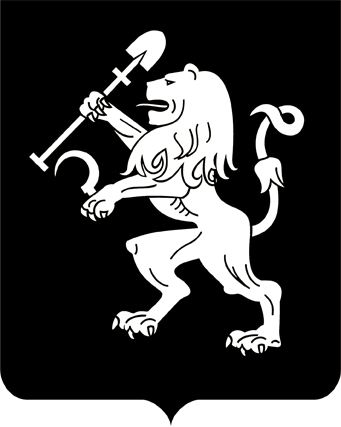 АДМИНИСТРАЦИЯ ГОРОДА КРАСНОЯРСКАПОСТАНОВЛЕНИЕО внесении изменений в постановление администрациигорода от 05.02.2008 № 3-аВ соответствии с постановлением Правительства Российской           Федерации от 06.09.2016 № 887 «Об общих требованиях к нормативным правовым актам, муниципальным правовым актам, регулирующим предоставление субсидий юридическим лицам (за исключением субсидий государственным (муниципальным) учреждениям), индивидуальным предпринимателям, а также физическим лицам – производителям товаров, работ, услуг», руководствуясь статьями 41, 58, 59 Устава                 города Красноярска,ПОСТАНОВЛЯЮ:1. Внести в приложение 1 к постановлению администрации города от 05.02.2008 № 3-а «Об утверждении Положения о порядке предоставления субсидии из бюджета города в целях возмещения недополученных доходов по содержанию общего имущества в домах, все или часть жилых помещений в которых отнесены к жилым помещениям в общежитиях или к жилым помещениям маневренного фонда, в связи              с утверждением Красноярским городским Советом депутатов размеров платы за содержание жилого помещения в указанных домах» (далее – Положение) следующие изменения:1) пункт 1 после слова «устанавливает» дополнить словами    «условия и»;2) пункт 3 изложить в следующей редакции: «3. Субсидии предоставляются в пределах средств бюджета го-рода, предусмотренных на эти цели в соответствующем финансовом                году, в целях реализации муниципальной программы «Развитие                   жилищно-коммунального хозяйства и дорожного комплекса города              Красноярска», утвержденной на соответствующий финансовый год              и плановый период.»;3) пункт 5 изложить в следующей редакции: «5. Для получения субсидии на очередной финансовый год организации не позднее 15 декабря текущего финансового года представляют в департамент следующий пакет документов:копию лицензии на осуществление предпринимательской деятельности по управлению многоквартирными домами, выданной органом государственного жилищного надзора на основании решения лицен-зионной комиссии Красноярского края;информацию о домах, все или часть жилых помещений в которых отнесены к жилым помещениям в общежитии или маневренного фонда, с указанием по каждому дому категории, адреса, общей площади,                   общей площади жилых помещений, количества зарегистрированных граждан в электронном виде в формате Excel и на бумажном носителе;заявку (расчет) потребности в средствах субсидии на очередной финансовый год в электронном виде в формате Excel и на бумажном носителе;выписку из Единого государственного реестра юридических лиц, выданную не ранее чем за 30 дней до даты подачи пакета документов.Формы документов, указанных в абзацах третьем и четвертом настоящего пункта, разрабатывает департамент.»;4)  пункт 6 изложить в следующей редакции:«6. Организации несут ответственность за достоверность доку-ментов и правильность расчетов, указанных в пункте 5 настоящего              Положения.»;5) абзац третий пункта 7 изложить в следующей редакции:«не находиться в процессе реорганизации, ликвидации, в отношении ее не введена процедура банкротства, деятельность ее не приостановлена в порядке, предусмотренном законодательством Российской Федерации;»;6) дополнить пунктом 7.1 следующего содержания:«7.1. Результатом предоставления субсидии является уровень   платы граждан, проживающих в общежитиях и маневренном фонде,             за содержание жилого помещения (%).Показатели, необходимые для достижения результата предоставления субсидии: плата за содержание жилого помещения, предъявленная гражданам, проживающим в общежитиях и маневренном фонде (руб.);стоимость работ и услуг по содержанию общего имущества             в общежитиях и маневренном фонде (руб.).Значения результата предоставления субсидии и показателей,           необходимых для достижения данного результата, устанавливаются              в договоре о предоставлении субсидии.»;7) пункт 11 изложить в следующей редакции:«11. В течение 10 рабочих дней с даты принятия решения о заключении договора о предоставлении субсидии департамент заключает              с организацией договор о предоставлении субсидии (далее – договор). Типовая форма договора (дополнительного соглашения к договору) устанавливается департаментом финансов администрации города.»;8) пункт 22 изложить в следующей редакции:«22. Получатели субсидии представляют в департамент:отчеты об использовании субсидии в порядке, сроки и по формам, установленным договором;информацию о достижении результата и показателей, указанных            в пункте 7.1 настоящего Положения, по форме согласно приложению             к настоящему Положению в срок, установленный договором.Департамент вправе устанавливать в договоре сроки и формы представления получателем субсидии дополнительной отчетности.»;9) пункт 25 изложить в следующей редакции:«25. В случае выявления нарушений условий, целей и порядка предоставления субсидии, недостижения получателем субсидии результата и показателей, указанных в пункте 7.1 настоящего Положения,             департамент в течение 10 рабочих дней с даты выявления указанных нарушений, факта недостижения результата, показателей направляет письменное уведомление получателю субсидии о возврате средств             субсидии на лицевой счет департамента.»;10) дополнить приложением к Положению в редакции согласно приложению к настоящему постановлению. 2. Настоящее постановление опубликовать в газете «Городские новости» и разместить на официальном сайте администрации города.Глава города					                	      	        С.В. ЕреминПриложениек постановлению администрации городаот ____________ № _________«Приложениек Положению о порядке предоставления субсидии из бюджета города в целях возмещения недополученныхдоходов по содержанию общего имущества в домах, все или часть жилых помещений в которых отнесены к жилым помещениям в общежитиях или к жилым помещениям маневренного фонда, в связи с утверждением Красноярским городскимСоветом депутатов размеров платы за содержание жилогопомещения в указанных домахЗаместителю Главы города – руководителю департамента городского хозяйства администрации города ____________________________(Ф.И.О.)получателя субсидии«__________________________»____________________________(Ф.И.О. руководителя)____________________________(адрес)____________________________(телефон)ИНФОРМАЦИЯо достижении результата и показателейРуководительполучателя субсидии _______________________________ ____________                    				          (Ф.И.О.)   			    (подпись)_____________________                 (дата)»27.05.2020№ 401Показатель, характеризующий результатПлановые значения, установленные договором о предоставлении субсидииФактическиезначенияПлата за содержание жилого помещения, предъявленная гражданам, проживающим в общежитиях и маневренном фонде (руб.)Стоимость работ и услуг по содержанию общего имущества в общежитиях и маневренном фонде (руб.)Уровень платы граждан, проживающих в общежитияхи маневренном фонде (%)